МИНИСТЕРСТВО ОБРАЗОВАНИЯ И НАУКИ РОССИЙСКОЙ ФЕДЕРАЦИИФедеральное государственное бюджетное образовательное учреждение высшего образования«КУБАНСКИЙ ГОСУДАРСТВЕННЫЙ УНИВЕРСИТЕТ»(ФГБОУ ВО «КубГУ»)Кафедра публицистики и журналистского мастерстваКУРСОВАЯ РАБОТАПО ДИСЦИПЛИНЕ «ОСНОВЫ ТЕОРИИ ЖУРНАЛИСТИКИ»на тему: «ЭКСТРЕМАЛЬНЫЕ ТЕМЫ В СОВРЕМЕННЫХ РОССИЙСКИХ СРЕДСТВАХ МАССОВОЙ ИНФОРМАЦИИ»Работу выполнила _____________________________________  В.О. Козина(подпись, дата)I курс ОФО, факультет ЖурналистикиНаправление 42.03.02 ЖурналистикаНаучный руководительк.ф.н., проф. ___________________________________________  П.Т. Сопкин (подпись, дата)Нормоконтролер,должность преподавателя ____________________________  Д.О. Пономарева(подпись, дата)Краснодар 2018ОГЛАВЛЕНИЕ:ВВЕДЕНИЕ:Актуальность исследуемой темы состоит в том, что средства массовой коммуникации на сегодняшний день являются самым быстрым распространителем различной информации, в том числе и информации о чрезвычайных происшествиях и экстренных ситуациях. Именно от СМИ зависит реакция аудитории на преподносимые ей сведения и дальнейшие её действия и поведение. Именно СМИ способствует формированию вкусов, взглядов, поведения, ценностей у аудитории, тем самым создавая новое, удобное для себя общество.Данная тема, на мой взгляд, помогает раскрыть и показать в новом свете то, как СМИ влияет на людей не в обычной жизни, а именно в стрессовой ситуации, когда влияние на людей наиболее высокое.Степень разработанности темы обусловлена тем, что данный вопрос изучается различными дисциплинами, такими как психология, социология, политология, экономика, философия.Новизна работы заключается в том, что в неё включены последние, наиболее новые  научные труды, изучающие психологию поведения людей в экстренных и чрезвычайных ситуациях, книги и издания, посвященные работе журналиста в ЭС и ЧС, а также издания, в которых раскрываются все нюансы, касаемые работы журналиста с людьми, попавшими в ЭС или ЧС, с их очевидцами или друзьями, родственниками пострадавших, погибших, пропавших без вести.Возможное применение полученных знаний заключается в том, что в дальнейшем, будучи журналистом, ими можно будет свободно оперировать при работе в ЭС или ЧС, при общении с людьми, при сборе, обработке и распространении информации. Данные знания помогут лучше понять психологию людей, влияние различного рода информации на аудиторию; реакцию, поведение и действия человека после пережитых событий и испытанного стресса.Цель исследования: изучение аспектов и нюансов работы журналиста в экстренной или чрезвычайной ситуации; изучение методов подачи информации аудитории об экстренных и чрезвычайных ситуациях; рассказать, как правильно и профессионально освещать ЭС и ЧС.Задачи: научиться профессиональной работе в ЭС и ЧС; понять свою аудиторию, её поведение, потребности, желания; научиться правильно вести себя в стрессовой ситуации – контролировать не только поведение, но и слова; научиться сбору, обработке и распространению сведений, сообщающих о какой-либо трагедии, ЧС или ЭС; научиться разговаривать с людьми, пережившими стрессовую ситуацию; изучить психологию поведения людей в стрессовой ситуации.Объектом исследования: экстремальные и чрезвычайные ситуации.Предметом исследования взяты электронные издания «Аргументы и Факты» и «Коммерсант.ru», на текстах которых проведён подробный анализ статей, освещающих экстренную ситуацию, а именно пожар в «Зимней вишне» в Кемерово. Показаны плюсы и минусы каждого текста, указаныСтруктура курсовой работы включает в себя введение, две части, разделенных на главы, приложение, заключение и список используемых литературы и интернет источников. В первой части содержится теоритическая часть: общие сведение об изучаемой теме и терминология; вторая часть – практическая – содержит в себе анализ двух статей с одинаковой тематикой интернет-изданий.В данной работе использованы аналитический и сравнительный методы: данные методы использованы для того, что бы выявить плюсы и минусы  взятых мной статей на определённую тематику, и все моменты, на которых акцентированно внимание журналистов, написавших эти статьи.Часть I. Глава I. Экстремальные ситуации.1.  Экстремальная ситуация: понятия1) Экстремальная ситуация – это понятие, посредством которой даётся интегративная характеристика радикально и внезапно изменившейся обстановки, связанных с этим особо неблагоприятных или угрожающих факторов для жизнедеятельности человека, , а также высокой проблемностью, напряжённостью и риском реализации целесообразной деятельности в данных условиях.2) Экстремальная ситуация – это кризисная обстановка, наносящая вред жизни, имуществу и природной среде в результате поражающих воздействий, возникающих вследствие природных, техногенных, социальных катастроф или вооружённой борьбе.3) Экстремальная ситуация – это явление, событие, нарушающее нормальное функционирование фирмы, работу персонала, создающее опасность для целостности и сохранения здания, помещения, оборудования и документации фирмы, угрожающее жизнь и здоровью сотрудников. Виды экстремальных ситуаций:Условно экстремальные ситуации можно разделить на:А) «Экстремальные ситуации» природного и техногенного характера:- аварии;- катастрофы;- стихийные бедствия;- другие.Б) «Экстремальные ситуации», связанные с человеческим фактором:- военные конфликты;- террористические акты;- массовые беспорядки;- другие.1.1.2. АварияАвария – это происшествие на экономическом объекте, транспорте или на линиях коммуникаций, представляющее угрозу жизни и здоровью людей, либо приводящее к разрушению производственных помещений, повреждению или уничтожению оборудования, механизмов,  транспортных средств, сырья, готовой продукции, а также нарушению производственного процесса [Райзберг Б.А., Лозовский Л.Ш., Стародубцева Е.Б. «Современный экономический словарь», (ИНФРА-М, 2006)]Авария – это разрушение сооружений и (или) технических устройств, применяемых на опасном производственном объекте, неконтролируемые взрывы и (или) выброс опасных веществ [из Федерального закона «О промышленной безопасности опасных производственных объектов» от 21 июля 1997 года, применительно к промышленным объектам]Признаки аварии:Авария носит неконтролируемый человеком характер;Авария связана с повреждением или разрушением каких-либо объектов (к таким объектам относятся: промышленные, транспортные объекты, коммуникации и т.д…);Авария влечёт неблагоприятные последствия.Авария может повлечь:- угрозу жизни и здоровью;- причинение ущерба окружающей среде;- причинение ущерба имуществу юридических или физических лиц;- нарушение производственных и транспортных процессов и т.п…Правовой статус аварии: ► Если авария может повлечь или повлекла за собой:- человеческие жертвы;- ущерб здоровью людей;- ущерб окружающей природной среде;- значительные материальные потери;- нарушения условий жизнедеятельности людей, то такая авария признаётся чрезвычайной ситуацией.Правовое регулирование: Федеральный Закон «О защите населения и территорий от чрезвычайных ситуаций природного и техногенного характера».Наряду с аварией чрезвычайного характера могут вызвать: - катастрофа;- опасное природное явление;- стихийное или иное бедствие.► Если при аварии требуется проведение масштабных аварийно-спасательных и других неотложных работ, то может быть введено чрезвычайное положение.Правовое регулирование: Федеральный конституционный Закон РФ «О чрезвычайном положении» от 30 мая 2001 года N 3-ФКЗ.Виды аварий:А) Природная авария, вызванная природными факторами, например, стихийным бедствием;Б) Техногенная авария,, связанная с нарушением работы технологических объектов;В) Природно-техногенная авария, вызванная совокупностью природных и техногенных факторов.В законодательстве выделены следующие виды аварий в зависимости от объектов, на которых они произошли:- радиационная авария, связанная с потерей управления источником ионизирующего излучения (Федеральный закон «О радиационной безопасности населения»);- авария на опасном объекте (Федеральный Закон «О промышленной безопасности опасных производственных объектов», Федеральный Закон «Об обязательном страховании гражданской ответственности владельца опасного объекта за причинение вреда в результате аварии на опасном объекте»);- авария гидротехнического характера (Федеральный Закон «О безопасности гидротехнических сооружений»);- авария систем водоснабжения и канализации (Постановление Правительства РФ «Об утверждении правил пользования системами коммунального водоснабжения и канализации в РФ).1.1.3. КатастрофаКатастрофа – это крупная авария, повлекшая за собой человеческие жертвы, ущерб здоровью людей, либо разрушения, либо уничтожение объектов, материальных ценностей в значительных размерах, а также приведшая к серьезному ущербу окружающей природной среды. [Райзберг Б.А., Лозовский Л.Ш., Стародубцева Е.Б. «Современный экономический словарь», (ИНФРА-М, 2006)].Катастрофа – событие с трагическими последствиями. [Ожегов С.И., Шведова Н.Ю. «Толковый словарь русского языка», 1998 год.]● Катастрофа отличается от аварии лишь масштабом и всегда реальными, а не потенциальными, негативными последствиями. (Например, авария на Чернобыльской АЭС признаётся радиационной катастрофой).● Как и аварии, катастрофы могут быть вызваны природными, техногенными и природно-техногенными факторами.В законодательстве упоминают следующие виды катастроф:- экологические катастрофы (например, гибель Аральского моря, отравление мышьяком воды в Индии, Бхопальская катастрофа в Индии);- природные катастрофы (например, землетрясение в Алеппо, разлив Хуанхэ);- техногенные катастрофы (например, выброс нефти из танкера Эксон Валдес 1989 года, взрыв на химическом заводе Цзылинь 2005 года,  радиоактивное заражение на Фукусиме 2011 года).В зависимости от территории выделяют следующие виды катастроф:- локальные катастрофы;- глобальные катастрофы.1.1.4. Стихийное бедствиеСтихийное бедствие – это разрушительное природное и природно-антропогенное явление или процесс значительного масштаба, в результате которого может возникнуть угроза жизни и здоровью людей, произойти разрушение или уничтожение материальных ценностей и компонентов окружающей природной среды. [Райзберг Б.А., Лозовский Л.Ш., Стародубцева Е.Б. «Современный экономический словарь», (ИНФРА-М, 2006)].Стихийное бедствие – это большое несчастье, вызванное действиями стихии. [Ожегов С.И., Шведова Н.Ю. «Толковый словарь русского языка», 1998 год.]● Стихийное бедствие, в отличие от катастрофы и аварии, всегда вызвано природными факторами.Виды стихийных бедствий:- наводнение;- землетрясение;- ураган;- сель;- цунами;- пожар, вызванный природными факторами;- другие.1.1.5. Терроризм, террористический акт, контртеррористическая операцияТерроризм – это идеология насилия и практика воздействия на принятие решения органами государственной власти, органами местного самоуправления или международными организациями, связанные с устрашением населения и (или иными формами противоправных насильственных действий. (ст. 2 Федерального закона «О противодействии терроризму» от 06.03.2006 год).Террористический акт – это совершение взрыва, поджога или иных действий, устрашающих население и создающих опасность гибели человека, причинения значительного имущественного ущерба, либо наступления иных тяжких последствий, в целях воздействия на принятие решения органами власти или международными организациями, а также угроза совершения указанных действий в тех же целях. [ст. 2 Федерального закона N 35-ФЗ  «О противодействии терроризму» от 06.03.2006 года].1.2.  Понятие «экстремальной ситуации» в современном мире:Экстремальная ситуация является новой реальностью для современного человека и принципиально отличается от повседневных условий. Каждый человек, индивидуум, даст этой трактовке свою формулировку, но мысль будет у всех одна – ситуация, в которой жизнь и здоровье людей находятся под угрозой.Человек, живущий в современном мире, всё чаще слышит о чрезвычайных и экстренных ситуациях по телевизору и радио, читает о них в газетах и интернете, только частично понимая, что из себя представляют эти ситуации, не зная, как себя при них вести и что делать в случае их наступления. Мы привыкли жить в некой «зоне комфорта», к которой  уже давно адаптировались, то есть жизнь с обыденными, заранее спланированными событиями, которые держатся под контролем и идут так, как нам нужно. Экстренные и чрезвычайные ситуации заставляют выйти из зоны комфорта и начать приспосабливаться к новым, иногда временным, непривычным условиям жизни.Повторюсь, что не стоит путать такие понятия, как «чрезвычайная ситуация» (ЧС) и «экстренная ситуация» (ЭС). ЧС – это обстановка на определённой территории, которая сложилась в ходе опасной ситуации, катастрофы, стихийного бедствия, которые могут повлечь за собой ущерб окружающей среде или здоровью человека, значительные материальные потери и нарушение условий жизни людей.ЭС – это ситуация, выходящая из рамки обычного, связанная с особо неблагоприятными или угрожающими факторами для жизнедеятельности людей; характеризуется прямым воздействием на человека со сверхсложной обстановкой, происходящей в течение короткого периода времени; является исключительно опасным событием или совокупностью опасных событий.ЭС способна сильнее повлиять на психику неподготовленного к ней человека, то есть травмировать его не только физически, но и морально: шок от события может сопровождаться оцепенением мышц, нарушением процесса нормального мышления, потеря контроля сознания, поведения, воли, нарушения сна и панические атаки, неврозы.СМИ играет очень важную роль в освещении экстремальных ситуаций. Пресса, радио и телевидение являются самыми действенными средствами для быстрой передачи информации. Скорость важна, в особенности, когда речь заходит о здоровье, жизнях и судьбах людей. Быстрая передача информации способна спасти не одну жизнь и предотвратить непоправимые последствия. Задачи СМИ при экстренной ситуации: оповестить о ней людей, не поднимая паники и морально готовя их к любому исходу событий (конечно же, пускай всегда исход будет благоприятным). О том, как СМИ должно оповещать людей о ЭС, будет далее.Глава II. Чрезвычайное положение, чрезвычайная ситуация и их освещение в прессе.2. Понятие и  признаки чрезвычайного положения.1) Чрезвычайное положение – это вводимый в соответствии с Конституцией РФ и Федеральным конституционным законом «О чрезвычайном положении» на всей территории РФ или в её отдельных местностях особый правовой режим деятельности органов государственной власти, органов местного самоуправления, организаций, их должностных лиц, общественных объединений, допускающий установленные отдельных ограничений прав и свобод граждан РФ, иностранных граждан, лиц без гражданства, прав организаций и общественных объединений, а также возложение на них дополнительных обязанностей. (ст. 1 Федерального конституционного закона РФ «О чрезвычайном положении»).2) Чрезвычайное положение – это один из институтов конституционного права, особый режим деятельности органов государственной власти и управления, предприятий, учреждений и организаций, допускающий установленные специальным законом ограничения прав и свобод граждан и прав юридических лиц, а также возложение на них дополнительных обязанностей.3) Чрезвычайное положение – это особый правовой режим, вводимый в стране (или в отдельных районах) на определённый период в связи с исключительными внутренними или внешними обстоятельствами.Чрезвычайное положение – это особый правовой режим.Целями введения чрезвычайного положения могут служить:- устранение обстоятельств, послуживших основанием для его введения;- обеспечение защиты прав и свобод человека и гражданина;- защита конституционного строя РФ.Чрезвычайное положение – это временный правовой режим. Его срок ограничен 30 сутками (если чрезвычайное положение введено на территории всей РФ) и 60 сутками (если чрезвычайное положение действует в отдельных регионах России) (ст. 9 Федерального конституционного закона РФ «О чрезвычайном положении»).Особые основания введения чрезвычайного положения (см. далее).Чрезвычайное положение может вводиться:- на территории РФ в целом;- в отдельных её местностях.Введение чрезвычайного положения:А) Условия введения (ст. 3 Федерального конституционного закона РФ «О чрезвычайном положении»):- наличие обстоятельств, которые служат основанием для введения чрезвычайного положения;- данные обстоятельства создают реальную угрозу жизни и безопасности граждан или конституционному строю;- указанные обстоятельства не могут быть устранены без мер, которые действуют при чрезвычайном положении.Процедура введения чрезвычайного положения:1. Принятие Президентом РФ указа о введении чрезвычайного положения;2. Незамедлительное опубликование указа;3. Незамедлительное сообщение об указе Совету Федерации и Государственной Думе;4. Направление указа в Совет Федерации для утверждения;5. Утверждение указа Президента РФ о введении чрезвычайного положения Советом Федерации Федерального Собрания РФ.Обстоятельства введения чрезвычайного положения (ст. 3 Федерального конституционного закона РФ «О чрезвычайном положении»):► Обстоятельства, связанные с неправомерными действиями людей:- попытки насильственного изменения конституционного строя РФ, захвата или присвоения власти;- вооружённый мятеж;- террористические акты;- блокирование или захват особо важных объектов или отдельных местностей;- подготовка или деятельность незаконных вооружённых формирований;- межнациональные, межконфессиональные и региональные конфликты, сопровождающиеся насильственными действиями.► Чрезвычайные ситуации природного и техногенного характера, чрезвычайные экологические ситуации, в том числе:● эпидемии;● эпизоотии, которые возникли в результате:1. аварии;2. опасных природных явлений;3. катастроф, стихийных и иных бедствий,при условии, что такая чрезвычайная ситуация привлекла или может привлечь:человеческие жертвы;нанесение ущерба здоровью людей и окружающей природно	 среде;значительные материальные потери;нарушение условий жизнедеятельности населения;и требует проведения масштабных аварийно-спасательных и других неотложных работ.2.1.  Ограничения для журналистов на территории, где введено чрезвычайное положение:► Ограничения, налагаемые только на журналистов и редакции СМИ (ст. 12 ФКЗ «О чрезвычайном положении»):- введение предварительной цензуры (то есть, требование от редакции СМИ со стороны должностных лиц, государственных органов , предварительно согласовывать сообщения, а равно наложения запрета на распространение сообщений и материалов, их отдельных частей);- изъятие или арест тиража СМИ, радиопередающих, звукозаписывающих технических средств, множительной техники;- установление особого порядка аккредитации журналистов*.► Ограничения, распространяющиеся на всех лиц, в том числе, на журналистов  (ст. 11, 12 ФКЗ «О чрезвычайном положении»):Установление:- ограничений на свободу передвижения (включая введение комендантского часа). (Федеральный конституционный закон РФ «О чрезвычайном положении» устанавливает !!! В п. 7. Ст. 47 Закона РФ «О СМИ» закрепляется, что журналисты могут посещать местности, в которых объявлено чрезвычайное положение. Однако Федеральный конституционный закон «О чрезвычайном положении» оговаривает возможность введения особого режима въезда в территорию, где введено чрезвычайное положение. В данной ситуации приоритетом над Законом РФ «О СМИ» будет иметь Федеральный конституционный закон, и журналист должен будет подчиниться особым правилам въезда на территорию ЧП; при их нарушении журналист не будет допущен на территорию ЧП.*данные ограничения устанавливаются лишь для ЧП, которое введено в силу обстоятельств, связанных с неправомерными действиями людейвозможность задержания при нарушении комендантского часа: ст. 31 ФКЗ «О чрезвычайном положении»);- особого режима въезда на территорию ЧП и выезда из неё;- ограничений движения транспортных средств и осуществление их досмотра;- проверка документов, удостоверяющих личность граждан, личный досмотр, досмотр их вещей, жилища и транспортных средств;- выдворение в установленном порядке лиц, нарушающих режим чрезвычайного положения и не проживающих на территории, на которой введено чрезвычайное положение, за её пределы.2.1.1. Требования, которым должны соответствовать ограничения прав журналистов:Любые ограничения, вводимые по отношению к правам журналистов, не могут быть произвольными и должны отвечать следующим требованиям:Исчерпывающий перечень временных ограничений должен содержаться в указе Президента РФ о введении чрезвычайного положения. Если ограничение предусмотрено в ФКЗ «О чрезвычайном положении», но не указано в указе, то оно не может применяться. (ст. 5 ФКЗ «О чрезвычайном положении»).Ограничения должны осуществляться в тех пределах, которых требует острота создавшегося положения. (ч. 1 ст. 28 ФКЗ «О чрезвычайном положении»).Ограничения должны соответствовать международным обязательствам РФ, вытекающим из международных договоров РФ в области прав человека. (ч. 2 ст. 28 ФКЗ «О чрезвычайном положении»).2.1.2. Деятельность журналистов в условиях чрезвычайной ситуации (правовой аспект):1)  Объем прав и обязанностей журналиста, установленных статьями 47 и 49 Закона РФ «О СМИ» не изменяется, каких-то специальных ограничений не накладывается.В том числе журналист имеет право посещать специально охраняемые места стихийных бедствий, аварий и катастроф.2) Закон «О СМИ» (ст. 47) особо оговорил право журналистов посещать специально охраняемые места стихийных бедствий, аварий и катастроф (в том числе если они вызывали введение чрезвычайной ситуации).Федеральный закон «О полиции» разрешает производить по решению руководителя территориального органа полиции или лица, его замещающего, оцепление (блокирование) участков местности при ликвидации последствий аварий, катастроф природного и техногенного характера и других чрезвычайных ситуации (ст. 16 (ч. 2) Федерального закона «О полиции»).Несмотря на оцепление, журналисты должны быть допущены сотрудниками органов внутренних дел на место чрезвычайно ситуации.3) Деятельность органов государственной власти, органов местного самоуправления при ЧС должна подчиняться принципу информативной открытости.На государственные органы возлагаются обязанности, в том числе через СМИ:- оперативно и достоверно информировать население о состоянии защиты населения и территории от ЧС и принятых мерах по обеспечению безопасности, о прогнозируемых и возникших ЧС, о приёмах и способах защиты населения от них (ст. 6 ФЗ «О защите населения и территорий от чрезвычайных ситуаций природного и техногенного характера»);- пропагандировать знания в области защиты населения и территорий от ЧС (ст. 21 этого же закона).Глава III. Освещение военных, вооружённых конфликтов.3. Понятие «военного положения»:1) Военное положение – особый правовой режим, вводимый на территории РФ или в её отдельных местностях в соответствии с Конституцией РФ Президентом РФ в случае агрессии против России или непосредственной угрозы агрессии. (ст.1 ФКЗ РФ «О военном положении»).А) Военное положение влечёт за собой увеличение полномочий государственных органов, установление ограничений прав и свобод;Б) Целями введения военного положения могут служить создание условий:- для отражения или- предотвращения агрессии против РФ (ст.1 ФКЗ РФ «О военном положении»);В) Военное положение вводится временно: его срок ограничен датой;Г) Данный правовой режим может вводиться:- на территории РФ в целов;- в отдельных её местностях.2) Военный конфликт – это острая фаза развития противоречий между государствами (коалициями государств), а также военизированными общественно-политическими формированиями.Признаки военного конфликта:- возникает на ограниченной территории;- ограниченность частных, регионально-ситуативных целей противостоящих в конфликте сторон;- активные действия со стороны обоих участников спора;- относительная ограниченность сил и средств военного насилия, к которым прибегают стороны;- относительная управляемость развитием конфликтных отношений между участниками спора;- конфликт не предполагает конфронтации абсолютно по всем вопросам.! В  случае, если военный конфликт не находит своего разрешения, он может перерасти в войну.3.1. Введение военного положения:Процедура введения (ст. 4, 7 ФКЗ РФ «О военном положении»):Принятие Президентов РФ указа о введении военного положения;Незамедлительное сообщение об указе Совету Федерации и Государственной Думе;Направление указа в Совет Федерации для утверждения;Утверждение указа Президента РФ о введении военного положения Советом Федерации Федерального Собрания РФ в течение 48 часов с момента получения указа.!!! ФКЗ «О военном положении» в качестве гарантий получения гражданами информации о введении военного положения, обязывает незамедлительно обнародовать по каналам радио и телевидения, а также незамедлительно официально опубликовать указ Президента РФ о введении военного положения.3.2. Ограничение прав журналистов на территории, где введено военное положение:1) Ограничения, налагаемые только на журналистов и редакции СМИ (ст.  ФКЗ «О военном положении»): введение контроля за работой средств массовой информации, использование их работы для нужд обороны; 2) Ограничения, распространяющиеся на все лица, в том числе, на журналистов:- введение особого режима работы объектов, обеспечивающих функционирование транспорта, коммуникации и связи;- введение и обеспечение особого режима въезда на территорию, на которой введено военное положение, и выезд с неё, а также ограничение свободы передвижения;- запрещение нахождения граждан на улицах и в иных общественных местах в определенное время суток и предоставление органам власти права при необходимости осуществлять проверку документов, удостоверяющих личность граждан, личный досмотр, досмотр их вещей, жилища и транспортных средств, а по основаниям, установленным федеральным законом, - задержание граждан и транспортных средств;- введение военной цензуры за почтовыми отправлениями и сообщениями, передаваемыми с помощью телекоммуникативных систем, а также контроля за телефонными переговорами, создание органов цензуры.3.3. Деятельность журналистов при освещении вооружённых конфликтов (правовой аспект):Если не введено военное  или чрезвычайное положение, то объем прав и обязанностей журналиста, установленных ст. 47 и 49 Закона РФ «О СМИ», другими законодательными актами, не изменяется, каких-то специальных ограничений не накладывается.! В том числе журналисты имеют право посещать территорию военного конфликта, искать, получать, распространять информацию о нём, направлять запросы в государственные органы в связи с вооружённым конфликтом, требовать приёма у должностных лиц.! Журналисту запрещается, в том числе при освещении военных конфликтов:- сокрытие или фальсификация общественно-значимых сведений;- распространять слухи под видом достоверной информации;- собирать информацию в пользу постороннего лица или организации, не являющейся СМИ;- порочить гражданина или отдельные категории граждан исключительно по признакам пола, возраста, расовой или национальной принадлежности, языка, отношения к религии, профессии, места жительства, работы, а также в связи с политическими убеждениями (с. 51 Закона РФ «О СМИ»).! Кроме того, редакциям СМИ и журналистам запрещено злоупотреблять свободой массовой информации:- разглашать государственную и иную охраняемую законом тайны;- призывать через СМИ к захвату власти, насильственному изменению конституционного строя и целостности государства;- разжигать национальную, классовую, социальную, религиозную нетерпимость или рознь;- пропагандировать войну, распространять передачи, пропагандирующие культ насилия и жестокости.Глава IV. Права журналистов при освещении террористических актов:4. При освещении теракта, журналисты пользуются правами: - ограничение права на распространение информации (ч. 4 ст. 29 Конституции РФ, ст. 47 Закона РФ «О СМИ»): данное право значительно ограничено Федеральными законами «О противодействии терроризму», «О противодействии экстремистской деятельности» «О внутренних войсках МВД РФ»;- ограничения права излагать и распространять свои мнения, суждения и оценки в  сообщениях и материалах (ч. 1, 3, ст. 29 Конституции РФ, ст. 47 Закона РФ «О СМИ):  данные ограничения, связаны с предоставлением законодательством органам ФСБ дополнительных полномочий, в том числе, ограничивающих права;- дополнительные ограничения прав, действующие в условиях режима контртеррористической операции: ограничение установлены ст. 11 Федерального Закона «О противодействии терроризму».4.1. Ограничение права на распространение информации:Редакция СМИ и журналисты не могут распространять следующую информацию, даже если она стала им известна:Информацию о:- специальных средствах;- технических приёмах;- тактике осуществления мероприятий по борьбе с терроризмом;- составе их участников (ст. 2 Федерального Закона «О борьбе с терроризмом»).Если в операции участвуют внутренние войска МВД, то недопустимо распространение информации о:- местах дислокации или о передислокации соединений и воинских частей внутренних войск;- военнослужащих внутренних войск, принимавших участие в пресечении деятельности вооружённых формирований и иных организованных преступных групп, а также о членах их семей (ст. 30 Федерального Закона «О внутренних войсках МВД РФ»).4.2. Освещение террористических актов в СМИ – этический аспект:!  Журналист при освещении террористических актов должен соблюдать этические нормы поведения.Журналист при освещении террористического акта обязан:- быть тактичным и внимательным к чувствам родных и близких жертв терроризма;- избегать излишнего натурализма при показе места события и его участников;- избегать идентификации родственников и друзей заложников и потенциальных жертв без их согласия.Особую аккуратность следует проявлять при освещении террористического акта в прямом эфире:- журналист не должен подвергать опасности сотрудников правоохранительных органов, участвующих в контртеррористической операции;- журналист не должен показывать детали проведения контртеррористической операции, эфир могут смотреть террористы;- журналист должен помнить, что прямой теле- и радиоэфир может использоваться террористами для передачи условных сигналов сообщникам в других местах.Так же, стоит помнить о том, что не стоит заменять слово «террорист» такими синонимами как «добровольцы», «исполнители», «борцы за свободу», так как это может способствовать пропаганде террористических идей, подсознательно оправдывая действия самих террористов. С другой стороны, использовать само слово «террорист» также не рекомендуется, поскольку оно само по себе уже является оценочным суждением, и, кроме того, вызывать негативную реакцию определённой части населения, особенно в конфликтных зонах.4.3. Сбор, обработка и подача информации о терроризме и террористах:При сборе информации журналист должен думать о жизни заложников и потенциальных жертв, поэтому он обязан:- не предпринимать никаких действий, которые реально и непосредственно могут подвергнуть жизнь заложников и потенциальных жертв еще большему риску;- избегать прямых контактов с террористами, если это может подвергнуть еще большей опасности жизнь заложников и потенциальных жертв, а также создать угрозу жизни самого журналиста;- проявлять особую чуткость к очевидцам событий как к источникам информации, в особенности, в отношении детей, женщин, пожилых, а также беженцев;- избегать идентификации родственников и друзей заложников и потенциальных жертв без их согласия;- помнить, что спасение раненых и пострадавших, а также освобождение заложников имеют приоритет перед правом информирования общественности;- собирать, анализировать и сопоставлять информацию из всех возможных источников, согласовывая свои действия с правоохранительными органами только в том случае, если в результате действий журналиста жизнь заложников и потенциальных жертв могут быть реально и непосредственно подвергнуты опасности;- не брать на себя роль посредника между террористами и правоохранительными органами;- не предлагать террористам, заложникам, беженцам, другим вовлеченным в конфликт лицам предпринимать какие-либо действия для получения удачных видео- или фотокадров;- не брать интервью у террористов во время совершения ими террористического акта;- незамедлительно предать гласности ставшую ему известной информацию о готовящемся террористическом акте или об иной угрозе, исходящей от террористов.Журналист должен быть аккуратен при подаче материала о контртеррористическом акте и контртеррористической операции, поэтому он обязан:- полно и точно рассказывать о террористических актах и борьбе с терроризмом, чтобы тем самым содействовать открытым, информированным общественным дебатам, которые в любом случае необходимы для достижения долгосрочных решений проблем терроризма;- стараться не стать рупором для выражения взглядов и программы действий террористов, помня о том, что акты терроризма никогда не могут быть оправданы никакими мотивами;- избегать прямой трансляции интервью с террористами, в том числе по той причине, что такая трансляция может быть использована террористами для передачи тайных сигналов своим единомышленникам, находящимся вне зоны контртеррористической операции;- стремиться к тому, чтобы изложение журналистов требований террористов было свободно от риторики и пропаганды терроризма; в частности, желательно, чтобы эти требования были перефразированы журналистом и сопровождены соответствующими правовыми комментариями;- сопровождать сообщения о террористических актах точной информацией о фактической подоплеке событий; такие факторы как раса, вероисповедание, национальность или занимаемое положение террористов и их жертв следует сообщать только в тех случаях, если они имеют существенное значение; при этом нужно учитывать, что мировое сообщество отвергает связь терроризма с какой-либо конкретной религией, расой или национальностью, тогда как нетерпимость, дискриминация, неравенство, невежество, нищета и отчуждение служат плодородной почвой для международного терроризма;- не допускать монтажа фото- и видеоматериалов, который может исказить представление аудитории СМИ о реальных событиях;- воздерживаться от неподобающей сенсационности и натурализма при показе жестокости и насилия со стороны террористов, уважая нравственные и религиозные чувства представителей аудитории СМИ и, прежде всего, проявляя должное уважение к страданиям жертв терроризма и чувствам их близких, дабы не усугублять их бестактным освещением событий;- защищать право общества быть информированным обо всех существенных для него сторонах терроризма и борьбы с ним, исходя из того, что любая стратегия борьбы с угрозой терроризма должна опираться в большей степени на уважение свободы информации и выражения мнений, чем на серьезные ограничения этих фундаментальных прав.► На IX Конгрессе ООН по предупреждению преступности и обращению с правонарушителями (апрель-май 1995 г.) отмечалось, что СМИ нередко искажается информация о содержании и эффективности борьбы правоохранительных органов с преступностью, их аудитория не информируется объективно о криминогенных факторах, равно как о путях предупреждения преступных обстоятельств. При этом подчёркивалось, что через прессу и телевидение возможно оказание воздействия на лиц, которые потенциально могут встать на преступный путь. И что при желании СМИ могут «формировать культурные рамки», которые бы способствовали предотвращению роста преступности.Очень часто целью террористов является стремление добиться освещения своих действий в СМИ. Убеждение журналиста в том, что он «должен рассказывать своей аудитории сведения со всеми подробностями, без каких-либо изъятий и сокращений», позволяет террористам так режиссировать свои акции, чтобы они наверняка получили всемирное признание.Залогом успеха при предотвращении последствий террористических акций, считают зарубежные эксперты из правоохранительных органов, является конструктивное сотрудничество СМИ, полиции и органов власти.Учитывая, что представителям органов безопасности и специальных служб приходится тесно взаимодействовать со СМИ непосредственно в процессе проведения контртеррористических операций, представляется целесообразным также готовить их сотрудников к этой работе. Не менее актуальной представляется и задача повышения уровня профессиональной и правовой подготовки сотрудников СМИ.Глава V. Освещение экстремальных тем в современных российских средствах массовой информации.5. Социально-психологические особенности поведения людей в ЧС и ЭС:На сегодняшний день СМИ, формируя определённое общественное мнение, оказывая влияние на сознание и поведение людей, изменяют и само общество: его менталитет, моральные и нравственные ценности, ценностные ориентиры. Но если в условиях обычной, спокойной жизни влияние СМИ на общественность требует для себя определённого количества времени, то в условиях ЧС или ЭС перемены в поведении людей происходят моментально, и степень влияния СМИ на психику людей в такие моменты достигает своего апогея.В период, когда жизни угрожает опасность, люди, находясь в панике и испытывая чувство страха, подвержены большему влиянию со стороны: доверие к чужим словам, к слухам, к рассказам возрастает; особенностью психологии масс является её внушаемость, легковерность, предпочтение сплетен и слухов официальной информации, заразительность переживаний и убеждений, что проявляется в особенности остро в стрессовой ситуации, вследствие чего СМИ использует это в свою в пользу, сильнее влияя на людей, их мнения и поведение.Конструктивное поведение в ЧС во многом зависит от степени подготовленности людей к действиям в экстремальных условиях. Поэтому поведение в ЧС выступает в качестве индикатора прочности существующего социального порядка, который во многом определяется сложившейся культурой общества, в свою очередь формируемой массмедиа.В кризисной ситуации необходимо заранее вводить определенные стабилизаторы поведения, призванные перевести его в социально приемлемое русло. Биологические требования могут блокироваться более сильными социальными нормами. Опыт психиатрии катастроф свидетельствует о том, что в возникновении психических нарушений ведущая роль принадлежит не самой ЧС, а тому, насколько человек как личность воспринимает, переживает и интерпретирует данное событие. Любая ситуация как многофакторное явление может стать чрезвычайной, если она воспринимается, переживается и интерпретируется как личностно-значимая, а само переживание по своей интенсивности и длительности может превысить индивидуальные компенсаторные ресурсы данной личности.Приходится признать, что информационный обмен в кризисной ситуации бывает затруднен как объективным конфликтом интересов профессионалов-отраслевиков, ликвидирующих причины и последствия кризиса, с одной стороны, так и журналистов, стремящихся удовлетворить информационные запросы массовой аудитории – с другой. Тем важнее быстро наладить управление информационным обменом, поставив этот процесс под контроль государства в лице административного органа. При этом важно помнить, что для того, чтобы то или иное информационное сообщение было донесено да аудитории, воспринято аудиторией и положено в основу формирования общественного мнения в связи с кризисной ситуацией, необходимо последовательно решить некоторые задачи: - точно сформулировать информационное сообщение, которое должно быть простым и коротким; - нести месседж в информационное пространство (это делает официальный, статусный ньюсмейкер); - типизировать информационное сообщение, которое должны повторить разные комментаторы в различных СМИ; - распространить информационное сообщение с комментариями к нему - это делают журналисты через СМИ.Анализируя влияние стрессовых ситуаций, психологи выдвинули такое понятие, как «тотальное негативное психологическое воздействие», которое оказывает влияние на все население, включая детей. Информационный прессинг становится катализатором многих неожиданных реакций человека. Тема безопасности жизнедеятельности населения находит свое отражение в прессе только, как правило, в период возникновения крупномасштабных чрезвычайных ситуаций, и как правило, является лишь выражением мнения отдельных ньюсмейкеров и журналистов. При оповещении населения о чрезвычайной ситуации важно и нужно учитывать количественную и качественную стороны подаваемой информации о трагедии, дабы не привести к двум основным возможным стратегиям поведения населения:- ажиотажу, связанному с поиском необходимой информации;- пассивности, вызванной перенапряжением когнитивных структур информационным массивом.Сбор, обработка и распространение информации, а тем более её аналитический обзор, происходит в рамках авторских программ или рубрик. При этом, не исключено, что обозреватель (сам журналист) может допускать те же ошибки, что и его читатель (зритель, слушатель), при анализе поступившей ему информации, т.е. возможно заполнение неизвестного собственными догадками, домыслами, предположениями. Таким образом, мы получаем как минимум двойное искажение реальности произошедших событий: и со стороны обозревателя, и со стороны людей, получивших информацию – это первая проблема, с которой можно столкнуться при освещении журналистом каких-либо событий своей аудитории.Вторая, не менее важная проблема – это намеренное искажение фактов и верной, правдивой информации. Известно, что некоторые журналисты пишут статьи «под заказ», то есть освещают ту или иную ситуацию под тем углом, под которым удобно заказчику, и здесь не всегда для изменения смысла требуется изменение фактической стороны события, в большинстве случаем требуется лишь изменение приоритетов и акцентов в распространяемой информации. 6. Освещение журналистом экстремальных тем:►49% россиян считают, что при освещении чрезвычайных ситуаций журналист обязан сообщать всю доступную ему информацию («люди должны все знать: и хорошее, и плохое»), 22% полагают, что он вправе что-то скрыть («чтобы не будоражить людей попусту»). Шокирующие кадры с мест чрезвычайных происшествий не хотят видеть 48% россиян, 42% полагают, что такие кадры показывать следует.►Стоит отметить, что журналист, при освещении экстренных ситуаций своей аудитории, выступает в роли врача, который несёт ответственность за своих пациентов. Своим сообщением он может как вылечить, так и покалечить читателей. Средства массовой коммуникации (СМК) сегодня – это реальный социально-политический фактор, активно влияющий на общество, экономику, политику, этику, культуру. Они определяют и формируют взгляды, вкусы, мировоззрение, ценности. На сегодняшний день печатные издания, телевидение, радио, Интернет являются основными источниками информации. Люди обращаются непосредственно именно к СМК за новыми сведениями, свежей информацией. Особое место в интересах аудитории занимают новости, связанные с экстремальными ситуациями. Стоит заметить, что для того чтобы написать даже маленькую заметку об ЭС или ЧС, журналисту необходимо приложить немало усилий и уделить этому немало времени. Журналист должен быть психологически подготовленным к тому, что работа в экстренных и чрезвычайных ситуациях будет связана как с пострадавшими, так и погибшими людьми. Несомненно, это оставит большой отпечаток в сознании репортёра, но тем не менее, нужно быть настроенным на то, что об этом нужно и важно говорить, потому что если о подобных ситуациях умалчивать, то они могут повториться в будущем, и не один раз, так как люди не извлекут никаких выводов из прошлых ситуаций и не постараются избежать их повторения в дальнейшем. При освещении экстренных и чрезвычайных ситуаций необходимо соблюдать некоторые правила:1. Журналист должен уметь правильно ставить акценты в новости и правильно выстраивать сам текст. Одно слово в предложении может вызвать негативную реакцию на всю новость. Сравните: «пожарные нашли среди обломков уже 9 человек», «пожарные нашли среди обломков пока только 9 человек», или «по сведениям МЧС, пострадало не более 7 человек»; «по сведениям МЧС, пострадало 7 человек» - можно наглядно убедиться в том, что акценты в этих предложениях расставлены по разному: в обоих примерах в первых предложениях плохие новости не вызывают сильных негативных эмоций, так как показывается, что всё не так уж и плохо, а во вторых предложениях обоих примеров всё показано в не очень положительном ключе.  Данные предложения в первых вариантах могут заставить читателя думать о том, что всё будет хорошо, а во вторых переживать, нервничать, беспокоиться. Это касается не только преподносимых новостей о людях, попавших в экстренную или чрезвычайную ситуацию, но и новостей, затрагивающих  природные и техногенные катаклизмы, которые могут коснуться аудитории журналиста. Например, правильно поступили радиовещатели после взрыва на Чернобыльской АЭС, сообщив 26 апреля 1985 года жителям города о том, что к 15 часам ко всем жилым домам будут поданы автобусы для эвакуации людей, и что им необходимо взять с собой лишь документы, необходимые вещи и продукты питания всего на три дня. Данный ход помог избежать паники среди жителей и затора на дорогах, который помешал бы эвакуации, так как люди могли начать уезжать из города на своих автомобилях, захватив с собой все свои вещи, включая мебель. 2. Журналист должен всегда относиться к жертвам и пострадавшим с достоинством и уважением. Журналист всегда ищет возможность поговорить с пострадавшими, но делать это нужно крайне деликатно, зная, как и когда стоит завершить разговор и каких вопросов лучше не задавать. Всегда, прежде чем брать интервью у пострадавшего, стоит узнать, готов ли он его дать: не каждый человек, испытавший шок, способен открыто рассказывать о пережитом; если интервью берётся у ребёнка, то сначала стоит обсудить это с его родителями, после чего, если вторые согласны, то узнать у несовершеннолетнего, готов ли он говорить. Замечу, что большинство родителей против того, чтобы их пострадавший ребёнок давал интервью, по крайней мере, открыто; некоторые же соглашаются только при условии полной конфиденциальности и сохранении инкогнито. Стоит выразить сочувствие пострадавшему; не реагировать на всё очень эмоционально, но и не выражать полное безразличие к произошедшему. Не стоит начинать интервью со сложных вопросов или вопросов, которые вас интересуют  вас больше всего; лучше начать немного издалека, проявляя заинтересованность своего собеседника к диалогу с вопросов, касаемых его самочувствия в момент взятия интервью – таким образом вы, во-первых, покажете, что вам не всё равно на пострадавшего и всю ситуацию в целом, а во-вторых, вызовите симпатию и расположите к себе собеседника, что поспособствует более лёгкому диалогу и добыче необходимой информации, и возможно, вы узнаете от человека даже больше, чем планировали.3. Журналист должен быть осторожен по отношению к чувствам родственников пострадавших, погибших и пропавших без вести. Это касается не только интервью, но и информации, распространяемой с помощью СМИ.Прежде чем рассказывать о каком-то конкретном человеке, стоит узнать о нём получше: собрать необходимую информацию можно с помощью друзей и родственников пострадавшего/ погибшего/ пропавшего. Стоит сосредоточиться на личности человека, на его окружении, увлечениях, особенностях. Нужно относиться к человеку, о котором идёт речь, и его родственникам, друзьям, с особой осторожностью.Всегда нужно быть точным. Необходимо перепроверять информацию с самим героем или с тем, кто его хорошо знает, особенно стоит проверять правильность имён, фактов и цитат. Это имеет большое значение, так как человек, переживший стресс, может быть смущён или растерян. Перепроверка, как правило, гарантирует точность. Она также может предоставить дополнительную информацию и материал, который можно использовать.4. Нужно избегать ненужных и «кровавых» подробностей в описании трагических смертей. Во-первых, подобная информация может  травмировать психику как пострадавших, так и читателей, зрителей, слушателей, среди которых могут быть родственники и друзья жертв и погибших. Во-вторых, подобные подробное могут негативно сказаться на подрастающем поколении: дети могут неправильно интерпретировать информацию и воспринять описание «кровавых» подробностей как культ насилия. Конечно, иногда такие подробности уместны, а иногда и всё же стоит опустить – всё зависит от события, которое описывает журналист. Например, в 2004 году после серии взрывов поездов в Мадриде, репортёры решили не сообщать о том, что частями тел погибших было усеяно всё железнодорожное полотно (тогда погибло больше 190 человек).5. Стоит аккуратнее относиться к выбору фотографий для статей и выбору видеоряда для сюжета.Экстремальны и чрезвычайные ситуации могут понести за собой разные последствия: начиная от незначительных разрушений и заканчивая гибелью большого количества людей. Любой журналист, корреспондент, узнав о какой-то новости, мчится в центр её событий, стараясь не упустить ничего важного. Фотокорреспонденты и операторы запечатлевают то, что считают необходимым, то, что, по их мнению, должны увидеть читатели, если это газета, журнал, и зрители, если это репортаж с места событий. Но прежде чем что-то показывать аудитории, стоит подумать о последствиях, которые могут понести за собой данные материалы. Всегда стоит помнить, что материал могут увидеть как сами пострадавшие, так и их близкие люди. В кадр могут попасть их знакомые, друзья, родственники, что может вызвать беспокойство или возмущение, в случае, если родственники против того, чтобы близкий им человек, пострадавший во время той или иной ситуации, был в кадре.Фото- и видеоматериалы, где показаны «кровавые» подробности экстремальной или чрезвычайной ситуации, могут травмировать психику людей любого возраста, вызвать стресс или панику. Негативно это отразится на пострадавших, напоминая им о запечатлённом на фото или видео дне, на родственниках погибших, заставляя их переживать сильнее утрату, на тех, чьи близкие пропали без вести, заставляя надеяться на худшее, и на всей остальной аудитории, которой не коснулось то или событие.6. Не стоит распространять ложные сведения, догадки и предположения о том, из-за чего сложилась экстремальная или чрезвычайная ситуация.Журналист обязан распространять только правдивую, проверенную информацию. Слухи, догадки и предположения к ней не относятся. Проверить информацию можно через информационные агентства, непосредственно от самих очевидцев ситуации, от полиции, пожарных, врачей, охраны – всех тех, кто принимал участие в спасении людей и находился на месте события. Чем больше источников информации будет, тем точнее сложится вся картина произошедшего. Догадки и предположения выдвигать можно, но всё же не следует. Так же не стоит привирать и приукрашивать факты для набора аудитории, как это делает «жёлтая» пресса.После разъяснения причины произошедшего (обычно итог происходящему сообщают сотрудники МЧС, полиции, пожарной или других служб, в зависимости от ситуации), стоит опубликовать официальную версию, почему произошла экстренная или чрезвычайная ситуация.7. Журналист не имеет права обвинять кого-то раньше,  чем это сделают органы государственной власти.Предположим, сгорел  торговый центр, где погибло более 100 человек. Причин возгорания может быть множество: начиная от нарушений пожарной безопасности и заканчивая заказом конкурентов. Сразу «тыкать пальцем» и указывать на кого-то, не имея на то явных доказательств – съемки с камер видеонаблюдения, свидетели – журналист не имеет права. Данное действие является не просто некомпетентным по отношение к тому или иному человека, но даже подсудным.Если же журналист или корреспондент осмелился обвинить кого-то конкретного, и его обвинение оказалось не верным, то он обязан в следующем же выпуске печатного издания или сюжета опровергнуть своё же обвинение и сообщить верное обвинение, которое уже выдвигает суд. 8. При освещении террористических актов журналист должен тщательно взвешивать каждое слово.На сегодняшний день тема терроризма обсуждается очень активно и практически не умолкает. Само слово «террорист» приобрело нарицательное значение и определённые ассоциации у общественности: террорист обязательно должен исповедовать  и быть арабской национальности. На самом же деле такая вещь, как «терроризм» не имеет ни нации, ни религии. Исследование, проведённое информативно-аналитическим центром «Сова», показало, что многие федеральные издания («Известия», Аргументы и факты», «Комсомольская правда», «Московский комсомолец») акцентируют внимание на национальности и вероисповедании террористов. Например, «Московский комсомолец», по утверждению аналитиков «Совы», на протяжении недели после теракта в Грозном (5 октября 2014 года) проводил чёткую «античеченскую линию», а в «Комсомольской правде» выходили материалы, осуждающие ислам.Замечу, что само слово «терроризм» конкретизирует тематическую линию: «то, как говорит журналистика о терроризме». Журналистика призвана «говорить» на актуальные и при этом разнообразные темы, поэтому терроризм будет одной из многих тем, которыми интересуются СМИ. Эта тема носит временный характер и возобновляется в связи с освещением трагических событий. Освещение террористического акта требует к себе больше усилий и внимания со стороны журналиста. Прежде чем приступить к написанию текста, собрав уже, как кажется, все необходимые сведения, стоит немного помедлить и поискать как можно больше дополнительных фактов и информации о событии, которое вы собираетесь освещать. Повторюсь, что чем больше источников вы затронете, тем точнее будет описываемая вами картина произошедшего – это во-первых. Во-вторых, как уже писалось ранее, не стоит запускать в прямой эфир в месте, где был совершён террористический акт, так как террористы могут воспользоваться случаем и передать тайный сигнал сообщникам для дальнейших действий. В-третьих, не стоит публиковать имена и фотографии предполагаемых террористов до тех пор, пока точно не станут известны люди (смертники), совершившие террористический акт. Как уже было сказано раннее, журналист не имеет права обвинять кого-то раньше органов государственной власти.В-четвёртых, журналист всегда должен помнить о том, что терроризм не имеет ни нации, ни религии, так как указывать на какую-то конкретную национальность или на какое-то конкретное вероисповедание будет не просто не тактичным по отношению к остальным людям, но даже циничным. Подобное действие может вызвать межнациональную неприязнь и религиозную нетерпимость, что может повлечь за собой разного рода последствия. И в-пятых, при освещении террористических актов, как и при любой другой экстренной ситуации, журналист также не должен забывать о чувствах других людей.Публикуя какие-либо материалы, стоит помнить, что неверно сказанное слово, неправильно подобранная фотография или неправильно подобранный видеоряд может нанести психическую или психологическую травму.Правильная подача информации может помочь избежать всеобщей паники, способствовать сохранению бдительности людей и сплочению мирного населения для ускорения решения общей проблемы, такой как терроризм.9. В любом материале, который распространяют СМИ, необходимо указывать дальнейшие действия, которые необходимо выполнить населению после произошедшей или во время экстренной или чрезвычайной ситуации.Всяческие предупреждения и указания дальнейших действий в СМИ способствуют снижению потерь, ущерба и пострадавших после ЭС или ЧС. Например, в январе 2017 года температура воздуха в Москве опустилась до - 29℃, вследствие чего в городе было объявлено чрезвычайное положение из-за экстремальных температур, сильного ветра, метелей, гололёда и образовавшихся на крышах домов сосулек, которые угрожали жизни населения. Тогда многие СМИ настоятельно советовали: детям до 10-14 лет и пожилым людям оставаться дома для избежания обморожения; одеваться «слоями»; больше двигаться при нахождении на улице; не стоять долгое время на одном месте; заходить в общественные места, такие как кафе, кинотеатры, магазины для обогрева; утеплять руки, шею и голову; стараться ходить по очищенному от снега и льда тротуару и не ходить под крышами домов. Данные указания способствовали снижению количества пострадавших от сосулек и обморожения.СМИ – самый быстрый способ распространения информации и самый понятный для аудитории. Людям свойственно верить тому, что печатают в газетах и говорят по телевизору, свойственно передавать последние услышанные новости друг другу, поэтому  МЧС часто прибегает к их помощи при появлении ЧС и ЭС.10. Журналист должен уметь контролировать свои эмоции, в особенности, когда речь заходит о его нахождении на месте событий,  где была экстренная или чрезвычайная ситуация.Экстренная или чрезвычайная ситуация – это всегда стресс для человеческого организма. Стресс может отразиться на человеке по-разному: начиная от нервных напряжении, раздражительности и бессонницы и заканчивая паническими атаками, приступами агрессии, депрессией – всё исключительно индивидуально.Журналист, находясь на месте событий, может наблюдать любую картину, быть очевидцем как разрушений, так и смертей. Конечно же, никто не останется равнодушным, увидев или услышав о последствиях ЧС или ЭС. Как личные потери, так и потери других людей, человек может воспринять очень болезненно, что скажется на его настроении, психическом, а иногда и физическом состояниях. Журналист, как и любой нормальный человек, имеет чувства и эмоции, которые он способен проявлять,  но он может позволить себе эту роскошь только за пределами своей работы, когда речь заходит о профессии «журналист» , то чувства и эмоции, в большинстве случаев, приходится отодвинуть на задний план или позабыть о них.
Ведя прямой репортаж с места событий, журналисту необходимо, так сказать, «на ходу» уметь грамотно, точно, чётко объяснить всё произошедшее или происходящее, стараясь не поддавать эмоциям от увиденного.Бываю ситуации, когда среди пострадавших, погибших или пропавших без вести, есть кто-то из близких журналиста. Конечно, в таких ситуациях любому человеку сложно контролировать свои эмоции и чувства, но речь всё же идёт о профессиональном долге, поэтому лучшим решением будет выйти в эфир, если вы репортёр, и выдать всю известную информацию зрителям, или попросить кого-то из коллег-репортёров заменить вас – любой нормальный человек войдёт в ваше положение, поймёт вас, и, если у него будет возможность и время, то коллега выйдет за вас в эфир.Часть II.Глава VI. Сравнение подачи информации об экстремальных ситуациях в современных российских СМИ.Каждое СМИ на сегодняшний день имеет свой собственный стиль подачи информации, свои личные приоритеты, по которым они определяют, на что конкретно делать акцент и что из всей известной информации является самым важным, и самое главное: каждое СМИ само решает, в каком свете ему выгоднее подать ту или иную информацию, ориентируясь не только на интерес своей аудитории, но и на доход, которое оно получит от  распространения сведений под тем, или иным углом.Рассмотрит и сравним, как подают информацию электронные издания  «Аргументы и Факты» и «Коммерсант.ru». (см. статьи в приложениях 1 и 2)«Аргументы и Факты». (см. приложение 1) «Их убила коррупция? Кто ответит за смерть людей в Кемерове», от 28/03/2018, 00:11.Из минусов, во-первых, в данной статье «АиФ» приведено довольно мало фактов, все сведения очень поверхностные и выступают только в роли предположений: «…унёс жизни более 60 человек» - нет точной цифры; «эксперты уверены…»  - не известно о каких экспертах идёт речь;  «Появилась информация о том, что…», «Именно там, по некоторым данным…»  - нет ссылки на источник, от которого исходит информация. Во-вторых, акцент в данной статье направлен в основном на коррупцию: версия с подкупом пожарных инспекторов и прочих, отвечающих за контроль безопасности граждан, появляется в тексте не один раз, что, по моему мнению, является навязыванием собственного мнения читателю. В-третьих, в статье практически нет сведений от официальных источников, таких как службы спасения и безопасности. В-четвёртых, большинство сведений, приведённых в тексте, не новы – подобная или такая же информация встречается также во многих других изданиях.Из плюсов данной статьи: во-первых, приведено большое количество цитат и мнений от разных личностей: главы Национального антикоррупционного комитета Кирилл Кабанов, блогер Пётр Шкуматов, сотрудник агентства «Интерфакс», 1-ый вице губернатор Кузбасса Владимир Чернов, официальный представитель СКР Светлана Петренко, депутат Госдумы Антон Горелкин. Во-вторых, приведена не одна, а несколько версий причины возгорания «Зимней вишни», при этом версии не только самих «АиФ», но и полиции, пожарных. В-третьих, обращено внимание не только на само возгорание, но и на не менее важный момент, такой как «какие последствия могут быть в случае пожара в современной высотке?» - сообщение блогера Петра Шкуматова. В-четвёртых, представлена наглядная картинка «Пожары: хроника трагедий», где показано, когда и в каких городах при пожарах в общественных развлекательных местах погибли и пострадали люди из-за халатного отношения владельцев к безопасности граждан – своих посетителей. В целом, данная статья, по моему мнению, не удачна и не соответствует нормам, которые и излагала выше, так как вся она оперирует исключительно на догадках и предположениях, не имея точных, а главное новых сведений. Так же, здесь можно увидеть, что вся статья делает акцент на коррупции, что является весьма навязчивым жестом по отношению к читателю. И, не могу не заметить, что не указано ни одной точной цифры – ни пострадавших, ни погибших, ни спасённых, - и приведено очень мало отсылок на официальные источники, что наводит на мысль, что статья писалась исключительно на основании слухов и сплетен, а не данных этих самых источников и рассказах очевидцев, пострадавших, участников.Данную статью я не рекомендовала бы к прочтению.«Коммерсант.ru». (см. приложение 2)«Главное о трагедии в Кемерово. Факты, основные версии, реакция властей и общества, последствия для бизнеса», от 30.03.18, 20:30 (обновлено в 14:32, 02.04).Данная статья, по моему мнению, наиболее удачная, нежели предыдущая. Отмечу некоторые её плюсы.Во-первых, сразу можно заметить, что информация поделена на небольшие «порции», каждая из которых озаглавлена: «Что произошло»,  «Погибшие и пострадавшие», «Ход следствия», «Кто задержан», «Общественная реакция», «Реакция властей», «Политические последствия», «Последствия для бизнеса»,  что является удобным для читателя – он может прочитать сначала то, что ему кажется наиболее интересным, не тратя при этом время на поиски нужных ему сведений. Во-вторых, есть точные даты и время случившегося, чего нет в предыдущем примере статьи. В-третьих, присутствует отсылка на информацию к официальным источникам и цитирование от высокостоящих лиц: МЧС, СКР, пресс-секретарь Дмитрий Песков, губернатор Кемеровской области Аман Тулеев. В-четвёртых, есть точные цифры о привлечённых к ликвидации пожара группировках и единицах техники. В-пятых, указывается точное количество погибших и при этом опровергаются ложные версии, исходившие от украинского пранкера Евгения Вольнова, и слухи, ходившие по городу. В-пятых, также упоминается число не только погибших, но и пострадавших, которых удалось спасти и (или) вовремя госпитализировать. В-шестых, в «Ходе следствия» сообщается об официальном указе СКР  о возбуждении уголовного дела по нескольким статьям с их разъяснением. В-седьмых, версии, приведённые в статье, не навязчивы, и основываются на мнении МЧС, а не слухах граждан. В-восьмых, рассказано о реакции граждан и властей на случившееся, с приведением статистики мнений людей. В-девятых, рассказано о последствиях, которые затронут как политику, так и бизнес: рассказывается о том, к чему стоит готовиться ТЦ и ТРЦ в дальнейшем, какие меры предпринять для устранения ошибок для предотвращения подобной экстренной ситуации, и о предполагаемых принятиях законов, связанных с общественными местами.Если говорить о минусах, то, по моему мнению, он здесь только один: указаны имена, фамилии и должности задержанных, что я назвала бы немного некорректным по отношению к указанным людям, так как данное действие может подпортить репутацию человека, если он всё же окажется невиновным.В целом, саму статью я считаю весьма удачной, так как в ней есть вся интересующая читателя информация, отсылки на источники, цитирования. Видно, что всё написано не на основе слухов, сплетен или информации, которую взяли из других изданий, предварительно немного переработав сам текст, а на основе работы с людьми, сбора информации и работы с дополнительными источниками, как, например, УК РФ.Приложение 1.(http://www.aif.ru/society/safety/ih_ubila_korrupciya_kto_otvetit_za_smert_lyudey_v_kemerove)00:11 28/03/2018Юлия Шигарева, Екатерина Барова, Сергей Грачёв, Павел Казаков 23 11578Их убила коррупция? Кто ответит за смерть людей в КемеровеПожар в торговом центре, начавшийся на верхнем этаже, где расположены несколько кинозалов и детские игровые зоны с аттракционами, унёс жизни более 60 человек. Заведены уголовные дела. Но на множество вопросов ответы так и не найдены.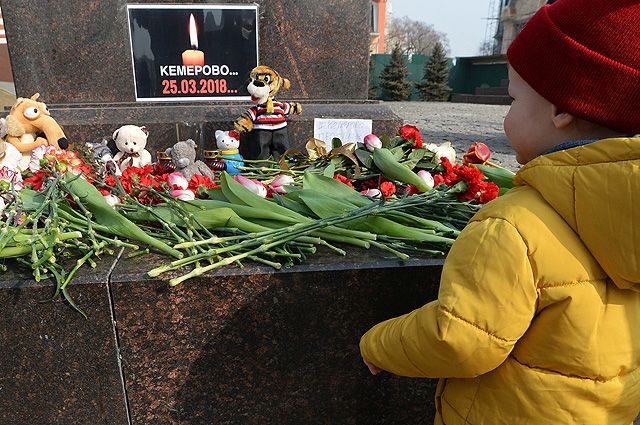 Мемориал на центральной площади во Владивостоке в память о погибших в ТЦ «Зимняя вишня» в Кемерово. © / Виталий Аньков / РИА НовостиИ самый главный из них: «Почему такое снова стало возможно?» Почему так и не были извлечены уроки из прошлых трагедий?| Их убила коррупция?Эксперты уверены, что кроме непосредственных виновников трагедии есть и те, кто из-за халатности и корысти тоже несёт ответственность за случившееся. Реклама 12«Если посмотреть на все последние трагедии такого рода, начиная с пожара в «Хромой лошади», мы поймём: налицо некачественное выполнение процедур и требований, связанных с безопасностью. Кемеровскую трагедию также надо изучать с позиции коррупционной составляющей. Как правило, подобные торговые центры не строятся без наличия в них определённых чиновничьих интересов.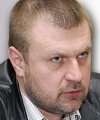 Отсюда не всегда эффективный контроль со стороны надзорных органов, в данном случае Государственного пожарного надзора, - сказал «АиФ» глава Национального антикоррупционного комитета Кирилл Кабанов. - Объект такого масштаба, как торговый центр, не может быть объектом малого и среднего предпринимательства, как было записано в документах у «Зимней вишни». Возникает вопрос: каким образом этот ТЦ вдруг перешёл в разряд малого бизнеса? Не потому ли огромное четырёхэтажное здание стало «малым», что закон освобождает объекты малого и среднего бизнеса от проверок в течение 5 лет? С чего вообще мы малый бизнес освобождаем от проверок? Какой бы величины этот бизнес ни был, но если он связан с безопасностью граждан, то проверять нужно всех и всегда. И если в этом помещении может одновременно находиться несколько тысяч человек, тогда давайте всё-таки соблюдать все меры безопасности. А то некие  господа пролоббировали себе нормы о малом и среднем бизнесе, и теперь этим пользуются все недобросовестные бизнесмены.Надо понимать и то, как у нас в стране формируются коррупционные отношения. Они могут возникать между инспектором пожнадзора и управляющим ТЦ, а могут идти и через начальника этого инспектора, который говорит подчинённому: сюда  не лезь! Стоит посмотреть и на то, как и из чего всё это строилось и кто подписывал разрешительные документы. И почему вдруг на готовом функционирующем объекте пожарных выходов нет, сигнализация не работает, ответственных нет, учения не проводились и т. д.? Убеждён: уголовное дело нужно изучать в том числе и с этой стороны. Смотреть фактических бенефициаров, кто был ответственный и т. д. Тогда это расследование будет объективным. Наказание должно быть для всей цепочки - от простого инспектора и до самых высоких начальников. Ведь именно начальник, а не низовой охранник, стоящий у выхода, отвечает за подобные объекты, за подчинённых и их работу. И он должен понимать: такие объекты надо проверять особенно тщательно. Вспомните, сколько месяцев страну лихорадило из-за ложных звонков о минировании. Нормальные руководители за это время должны были до автоматизма отработать все процессы эвакуации». А известный блогер Пётр Шкуматов обратил внимание на ещё один аспект этой трагедии. Он задаётся вопросом: какие последствия могут быть в случае пожара в современной высотке? «Будут ждать, пока само догорит. Вместе с жильцами, с их детьми, родителями. Потому что вся техника, которая стоит на вооружении МЧС, рассчитана на тушение максимум 17-этажных домов, - пишет он в соцсетях. - А знаете, почему строят дома выше 17-го этажа? Ну, вы догадались. Потому что застройщику надо снять с участка больше «бабок», распилить их с чиновниками и свалить в загнивающую Европу. Например, гражданин Австралии Денис Штенгелов, миллиардер, предполагаемый настоящий владелец этого сгоревшего ТЦ, инвестирует сэкономленные на системах пожаротушения деньги в Австралию, свою новую родину, куда уже уехали жить его родственники. Штенгелов построил там спортивные объекты, разумеется, со всеми самыми современными системами пожаротушения. Ведь к австралийцам надо относиться как к людям. Не то что к этим русским».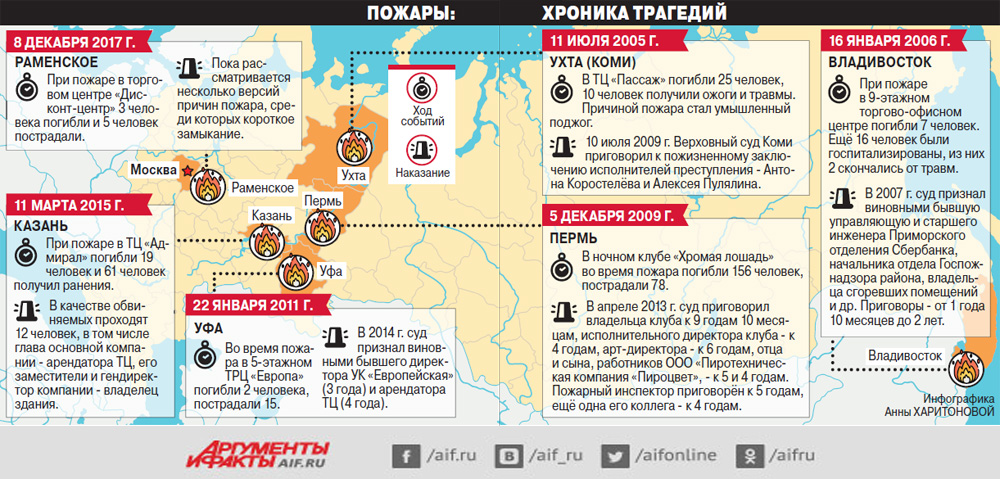 | Кто поджёг «Зимнюю вишню»?На момент подписания номера в печать официальная причина трагедии ещё не была озвучена. 
А вот версий, из-за чего мог начаться пожар, несколько. По данным источника «Интерфакса» в службах технического надзора региона, причиной могла стать неисправная электропроводка.«Наиболее вероятными на начальном этапе считают нарушения при монтаже и обслуживании электросетей в здании торгового центра. Они могли не выдержать повышенной нагрузки и, возможно, не имели высокой степени защиты от перепадов напряжения», - отметил собеседник агентства. По другой версии, пожар мог начаться из-за свечей, которые зажгли во время детского праздника. Появилась информация и о том, что полиция разыскивает двух подростков, которые якобы подожгли зажигалкой поролоновые кубики в яме батутного центра «Круча». Именно там, по некоторым данным, начался пожар. Сотрудник ТЦ, который это заметил, попытался потушить огонь, но не смог. В итоге он просто вывел поджигателей за пределы игровой зоны. Они спаслись. Версию о поджоге игрового зала подростками приводил 1-й вице-губернатор Кузбасса Владимир Чернов. «Очаг - батутная комната... Предварительная версия - у кого-то из ребятишек была зажигалка. Воспламенение началось с поролона, прямо в батутном бассейне, который вспыхнул, как порох», - заявил он. Очень много вопросов к системе пожарной безопасности ТЦ. Так, согласно официальному заявлению СКР, «некий сотрудник ЧОП отключил систему оповещения после получения сигнала о пожаре, а пожарные выходы были заблокированы» - об этом сообщила официальный представитель СКР Светлана Петренко. По некоторым данным, человек, отвечающий за систему пожарной безопасности в ТЦ и за сигнализацию, по образованию повар и ранее не работал со сложной техникой. Подробнее| Прочитано в сети: «Дешёвый пластик, лабиринты коридоров...»Депутат Госдумы Антон Горелкин, которого избрали от Кемеровской области, написал на своей странице в Фейсбуке:«Люди, чьи карманы этот торговый центр наполнял миллионами, я считаю, знали, что эти деньги однажды могут запахнуть кровью.Сейчас рассматривают разные версии причины пожара. Но что бы это ни было - детская шалость, короткое замыкание - не это стало причиной гибели людей, а абсолютно неработающие системы пожарной сигнализации и пожаротушения. В самом начале не нашлось даже огнетушителя и того, кто мог бы его применить. Один исправный огнетушитель в нужном месте мог бы предотвратить все эти смерти.Запертые пожарные выходы, превратившие ТЦ в ловушку. Дети, погибшие возле этих выходов, шли в правильном направлении, но двери были заперты! Дети, запертые в кинозале: по предварительным данным, контролёр заперла двери в кинозал и ушла. А когда всё началось, не вернулась и никому ничего не сказала... Человек, который зарабатывал на «Зимней вишне», сейчас в Австралии, где постоянно проживает, - это миллиардер Денис Штенгелов, владелец «КДВ Групп», российский кондитерский король. Строился центр именно на его деньги, и он обязан был знать, что и как строится, как эксплуатируется. ТЦ был принят в эксплуатацию в 2013 г. Акт приёмки подписывался комиссией. Главную подпись ставил заместитель мэра, он же начальник управления городского благоустройства. Закрыть глаза на явные проблемы безопасности он мог только в одном случае: если глаза ему закрыли деньгами.У нас в Кемерове есть ещё несколько торговых центров, построенных таким же образом - из г... и палок: дешёвый пластик, лабиринты коридоров. Их надо проверить от и до и при малейшем нарушении закрывать, к чёртовой матери. Никакими коррупционными деньгами нельзя оплатить жизни детей».| От редакцииРедакция «Аргументов и фактов» выражает глубокие соболезнования всем родным погибших в этой страшной катастрофе. Мы скорбим вместе с теми, у кого в пожаре погибли дети, родители, друзья. Мы чувствуем вашу боль и вместе с вами будем хранить память о них.Приложение 2.(https://www.kommersant.ru/doc/3591101?from=doc_vrez)Главное о трагедии в КемеровоФакты, основные версии, реакция властей и общества, последствия для бизнеса30.03.2018, 20:30 (обновлено в 14:32, 02.04)Что произошлоПожар в кемеровском торгово-развлекательном центре (ТРЦ) «Зимняя вишня» начался 25 марта около 16:10 по местному времени (12:10 мск). По данным МЧС, очаг находился в скрытой полости между третьим и четвертым этажами — там проходил силовой кабель.Огонь быстро перекинулся на четвертый этаж, где были расположены детские игровые комнаты и кинотеатр. Распространению пожара способствовалипустоты в перекрытиях и старая вентиляция.Пожар охватил площадь 1600 кв. м с последующим обрушением кровли, перекрытий между четвертым и третьим этажами на площади 1500 кв. м. Открытое горение было окончательно ликвидировано 26 марта к 23:07 (19:07 мск).Из торгового центра выведены более 700 человек. К ликвидации была привлечена группировка численностью 841 человек и 195 единиц техники, включая два воздушных судна.Погибшие и пострадавшиеОфициальное число погибших — 64 человека, в том числе 41 ребенок. Большое число детей и подростков среди жертв связано с тем, что многие в выходной день пришли в кино на дневные сеансы.Пострадавшими числятся 79 человек: 12 из них госпитализированы, 67 назначено амбулаторное лечение.В городе ходили слухи о нескольких сотнях жертв пожара, власти эту информации опровергли. Против украинского пранкера Евгения Вольнова, распространившего ложные сведения о 300 погибших, заведено уголовное дело.Жители Кемерово сформировали альтернативный список из 85 человек, которые предположительно пропали без вести во время ЧП. Активисты собирали данные заявление от людей, чьи родственники или соседи не выходили на связь, проверяли детские дома. По данным на 2 апреля на страничке инициативной группы сообщается, что «данные о 25 возможно погибших не подтвердились».Ход следствияСледственный комитет России (СКР) возбудил уголовное дело по ст. 109 УК РФ (причинение смерти по неосторожности), ст. 219 УК РФ (нарушение требований пожарной безопасности, повлекшее по неосторожности смерть двух и более лиц) и ст. 238 УК РФ (оказание услуг, не отвечающих требованиям безопасности). Расследование взял под личный контроль глава СКР Александр Бастрыкин.Следственную бригаду возглавляет старший следователь по особо важным делам Рустам Габдуллин, занимавшийся многими резонансными делами, включая крушение электрохода «Булгария» и беспорядки на Болотной площади.Рассматриваются две приоритетные версии:— СКР называет основной причиной короткое замыкание в проводке, связанное с нарушениями при монтаже и обслуживании электросетей — они могли не выдержать нагрузки.— Подведомственные МЧС эксперты считают, что причиной могло послужить «занесение постороннего источника зажигания» либо «открытого огня» в поролоновый наполнитель детского «бассейна» на четвертом этаже.Версии с поджогом придерживается гендиректор ТРЦ Надежда Судденок, рассказавшая о конфликте сотрудников с группой подростков.Масштабы трагедии обусловлены целым рядом выявленных в ТРЦ нарушений. Многочисленные ошибки при проектировке привели к «запредельной» пожарной нагрузке. Не сработала система противопожарной защиты. По предварительным данным, после нескольких сбоев и самопроизвольных срабатываний она была переведена в ручной режим, а охранник просто не включил ее. Очевидцы рассказывали о запертых дверях эвакуационных лестниц.Первоначально сообщалось о запертой двери одного из кинозалов. Якобы билетерши таким образом боролись с безбилетниками. Позже выяснилось, что дверь закрыл один из посетителей, надеясь дождаться помощи в зале.Ряд родственников жертв пожаловались в прокуратуру на бездействие и непрофессионализм пожарных. Сами спасатели утверждают, что делали все возможное, но столкнулись с отсутствием помощи от руководства «Зимней вишни» и неработающей противопожарной системой в «огромном и сложном» здании. Прокуратура начала проверку.Руководство Росгвардии обратилось в Следственный комитет с намерением привлечь к уголовной ответственности своих сотрудников, которые должны были контролировать охрану ТРЦ и не допустить на этот объект неквалифицированных сотрудников ЧОПа.Кто задержан1. Надежда Судденок, гендиректор управляющей компании ТРЦ. По версии следствия, оказывала небезопасные услуги, не проводила с подчиненными инструктаж по технике безопасности.2. Георгий Соболев, техдиректор ТРЦ. Знал о неисправностях в системе сигнализации, но не принял мер к их устранению.3. Сергей Антюшин, охранник ЧОО «Центр защиты». Не включил пожарную сигнализацию.4. Игорь Полозиненко, гендиректор ООО «Системный интегратор», занимавшегося обслуживанием противопожарной системы ТРЦ.5. Александр Никитин, электромонтер ООО «Системный интегратор». Монтировал пожарную сигнализацию.6. Юлия Богданова, гендиректор ОАО ККК (собственник здания). Сдавала в аренду торговые площади, не предпринимая действий для устранения недостатков пожарной безопасности.7. Танзилия Комкова, начальник инспекции государственного строительного надзора Кемеровской области. Злоупотребила должностными полномочиями, не приняв мер «по пресечению эксплуатации самовольно возведенного здания».Общественная реакция27 марта в Кемерово прошел 11-часовой митинг. Cобравшиеся требовали назвать точное число погибших и отправить в отставку руководство региона и города. 27–28 марта многотысячные траурные акции прошли по всей России.Несколько общественных организаций объявили сбор средств для пострадавших в Кемерово. Среди них кемеровское отделение Российского Красного Креста (на 2 апреля собрали 103 млн руб.), отдел благотворительности Кемеровской епархии (3 млн руб.). Помочь жертвам пожара можно также с помощью общественного центра помощи пострадавшим.Как показал опрос ВЦИОМ, большинство россиян (68%) считают, что вина за гибель 64 человек в Кемерово лежит на владельцах «Зимней вишни», которые не обеспечили надлежащий уровень пожарной безопасности. По мнению 60% опрошенных, вина лежит на властях, не проконтролировавших противопожарную обстановку. 56% винят сотрудников комплекса, не организовавших эвакуацию.Реакция властей27 марта в Кемерово прибыл президент России Владимир Путин. Он возложил цветы к месту трагедии, провел совещание и встретился с членами инициативной группы кемеровчан, пообещав им, что «будет правда» и виновные будут наказаны. К митингующим он не вышел. Как позже пояснилпресс-секретарь Дмитрий Песков, «с толпой в несколько тысяч человек» невозможно «предметно говорить». Президент объявил 28 марта днем траура в Российской Федерации.Губернатор Кемеровской области Аман Тулеев на совещании в Кемерово попросил прощения у президента Владимира Путина, непублично встретился с 15 семьями погибших, записал видеообращение и пообещал перечислить семьям погибших в пожаре свой однодневный заработок — 5724 руб. 12 коп.К митингующим в Кемерово выходили вице-губернаторы Кузбасса Сергей Цивилев и Владимир Чернов.28 марта областные власти начали выплаты компенсаций пострадавшим. Семьи, которые потеряли в пожаре близких, получат в общей сложности по 5 млн руб. (по 1 млн руб. из федерального и регионального бюджетов и еще 3 млн руб. от собственника ТРЦ).Политические последствияПосле пожара отправлены в отставку вице-губернатор Кемеровской области Алексей Зеленин и начальник департамента внутренней политики областного правительства Нина Лопатина. Причины кадровых перестановок региональные власти никак не прояснили.Все фракции думской оппозиции призвали главу региона Амана Тулеева уйти в отставку. В Кремле заявили, что «никогда никакие кадровые решения не анонсируют». Источники “Ъ” в администрации президента рассказали, что время отставки Амана Тулеева будет зависеть от того, как быстро удастся справиться с ситуацией — оказать помощь семьям пострадавших и эффективно содействовать расследованию.1 апреля губернатор Кемеровской области Аман Тулеев подал прошение об отставке по собственному желанию. «Считаю для себя ну правильным, осознанным, единственно верным решением. Потому что вот с таким тяжелейшим грузом работать на посту губернатора ну нельзя, морально нельзя»,— заявил он в своем видеообращении.Президент России Владимир Путин подписал указ о досрочном прекращении полномочий господина Тулеева, назначив временно исполняющим обязанности вице-губернатора Кузбасса Сергея Цивилева.Последствия для бизнесаМЧС объявило о начале проверки соблюдения законодательства о пожарной безопасности во всех ТЦ, где есть кинозалы и развлекательные зоны. Мероприятия затронут не менее 754 центров суммарной площадью 22,5 млн кв. м. Для крупных ТЦ тренировочная эвакуация может обойтись в 5–6 млн руб. выручки, некоторые из них могут быть закрыты до устранения нарушений.Росгвардия запустила проверку ЧОПов. Прежде всего будет проверяться наличие у них права на охрану заведений с массовым пребыванием людей.Госдума планирует принять закон, согласно которому размещать кинотеатры и детские комплексы можно будет только на нижних этажах торговых центров.Всероссийский союз страховщиков отправил в Госдуму предложение по введению обязательного страхования ответственности владельцев мест массового пребывания. Предлагается установить лимит выплат в 2 млн руб. за ущерб жизни и здоровью посетителей и до 500 тыс. руб. за вред его имуществу. Минфин предложил вместо этого расширить перечень опасных объектов путем включения в него торговых центров.Министр по делам «Открытого правительства» Михаил Абызов предложилввести систему онлайн-мониторинга за состоянием противопожарных систем. По его словам, такие системы не будут стоить слишком дорого.МЧС подготовило поправки в правила противопожарного режима. Также министерство предлагает изменить порядок проверок торговых центров, сделав их внезапными и регулярными._____________________________________________________________________________Михаил Малаев, Евгений Федуненко, Евгения Чернышева, Ольга ШкуренкоЗАКЛЮЧЕНИЕ:В заключение всего выше написанного, можно сказать, что тема, взятая мной для курсовой работы, актуальна на сегодняшний день, как никогда раннее. Экстремальные и чрезвычайные ситуации происходят ежедневно и несут за собой различные последствия. Любой человек может оказаться в такой ситуации, не будучи к ней готовым. Сегодня одна из главных задач СМИ – предупредить аудиторию о ЭС или ЧС, и тем самым снизить риск потерь и жертв среди людей, а также предотвратить панику.В данной работе я постаралась максимально раскрыть всю проблематику данной темы, выделить самые главные моменты; показать все нюансы и аспекты работы журналиста в экстремальных условиях;  рассказать о том, как должен вести себя профессионал в стрессовой ситуации сам и с людьми, попавшими в ЭС или ЧС.К данной работе были привлечены труды психологов, социологов, журналистов; также были задействованы печатные издания (газеты, журналы), интернет-опросы, интернет-СМИ.Для самой работы я использовала метод сравнения, а также аналитический метод для взятых мною примеров интернет-изданий. Подводя итоги всей проделанной мной работы, могу сказать, что опыт написания подобного труда и сама информация, которая была задействована при создании курсовой, пригодятся мне в дальнейшем. Подобные знания могут помочь быстрее сориентироваться в какой-либо стрессовой ситуации, найти общий язык с людьми, пережившими какое-либо горе, или способствовать более быстрому сбору информации и сведений, так как я уже буду знать, что именно мне необходимо знать и на что стоит обратить внимания.Надеюсь, данный опыт пригодиться мне в будущем.Спасибо за уделённое моей курсовой работе время.С уважением, Валерия Козина.СПИСОК ИСПОЛЬЗУЕМОЙ ЛИТЕРАТУРЫ, ИНТЕРНЕТ-ИСТОЧНИКИ1. Корконосенко С.Г. «Основы творческой деятельности журналиста» (Москва, 2014 г.);2. Закон РФ «О СМИ» от 27.12.1991 г. (в редакции от 24.11.2014 г.);3. Аврамов Д.С.  «Профессиональная этика журналиста» (Москва, 1999 г.);4. Киселёв А. Г. «Теория и практика массовой информации: общество – СМИ – власть» (Москва, 2013 г.);5. Сопкин П.Т. «Журналистика: основы профессионализма»;6. Свитич Л.Г. «Профессия: журналист»;7. Ким М.Н. «Основы творческой деятельности журналиста»;8. Конституция Российской Федерации от 12.12.1993 г.9. Федеральный конституционный закон о правах человека;10. Лебон Г. «Психология народов и масс»;11. Бернейс Э. «Пропаганда»;12. https://cyberleninka.ru/ ;13. http://elibrary.rsl.ru/ ;14. http://www.aif.ru/ ;15. http://www.mchs.gov.ru/ ;16. https://www.kommersant.ru/?from=logo ;17. https://ru.wikipedia.org/wiki/ Введение  2Часть I.3Глава I. Экстремальные ситуации3Экстремальная ситуация: понятия3Глава II. Чрезвычайное положение, чрезвычайная ситуация и их освещение в прессе6Понятие и признаки чрезвычайного положения6Глава III. Освещение военных, вооружённых конфликтов9Понятие «военного положения»  9Глава IV. Права журналистов при освещении террористических актов11При освещении теракта, журналисты пользуются правами11Глава V. Освещение экстремальных тем в современных российских средствах массовой информации  14Социально-психологические особенности поведения людей в ЧС и ЭС14Освещение журналистом экстремальных тем15Часть II.21Глава VI. Сравнение подачи информации об экстремальных ситуациях в современных российских СМИ21Приложение 123Приложение 227Заключение32Список используемой литературы, интернет-источники33